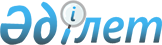 О внесении изменений и дополнений в решение маслихата от 21 декабря 2010 года № 255 "О районном бюджете Камыстинского района на 2011-2013 годы"Решение маслихата Камыстинского района Костанайской области от 20 января 2011 года № 266. Зарегистрировано Управлением юстиции Камыстинского района Костанайской области 21 января 2011 года № 9-11-113

      Камыстинский районный маслихат РЕШИЛ:



      1.Внести в решение маслихата "О районном бюджете Камыстинского района на 2011-2013 годы" от 21 декабря 2010 года № 255 (зарегистрировано в Реестре государственной регистрации нормативных правовых актов за номером 9-11-111, официально опубликовано 7 января 2011 года в газете "Новый путь – Бозторгай") следующие изменения и дополнения:



      пункт 1 указанного решения изложить в новой редакции:

      "1. Утвердить районный бюджет Камыстинского района на 2011-2013 годы согласно приложениям 1,2 и 3 соответственно, в том числе на 2011 год в следующих объемах:

      1) доходы – 1342983,0 тысяч тенге, в том числе по:

      налоговым поступлениям – 383747,0 тысяч тенге;

      неналоговым поступлениям – 693,0 тысяч тенге;

      поступлениям от продажи основного капитала – 33701,0 тысяч тенге;

      поступлениям трансфертов – 924842,0 тысяч тенге;

      2) затраты – 1358298,8 тысяч тенге;

      3) чистое бюджетное кредитование – 23437,4 тысяч тенге, в том числе:

      бюджетные кредиты – 24387,0 тысяч тенге;

      погашение бюджетных кредитов – 949,6 тысяч тенге;

      4) сальдо по операциям с финансовыми активами -2900,0 тысяч тенге, в том числе:

      приобретение финансовых активов – 2900,0 тысяч тенге;

      5) дефицит бюджета - - 41653,2 тысяч тенге;

      6) финансирование дефицита бюджета- 41653,2 тысяч тенге";



      дополнить указанное решение пунктами 3-1, 3-2, 3-3 следующего содержания:

      "3-1. Учесть, что в районном бюджете на 2011 год предусмотрено поступление целевых трансфертов на развитие из республиканского бюджета в следующих размерах:

      на развитие объектов водного хозяйства в сумме 20600,0 тысяч тенге;

      3-2. Учесть, что в районном бюджете на 2011 год предусмотрено поступление целевых текущих трансфертов из республиканского бюджета в следующих размерах:

      на реализацию государственного образовательного заказа в дошкольных организациях образования в сумме 6765,0 тысяч тенге;

      на реализацию Государственной программы развития образования в Республике Казахстан на 2011 - 2020 годы в сумме 15035,0 тысяч тенге, в том числе:

      на оснащение учебным оборудованием кабинетов физики, химии, биологии в государственных учреждениях основного среднего и общего среднего образования в сумме 8194,0 тысяч тенге;

      на создание лингафонных и мультимедийных кабинетов в государственных учреждениях начального, основного среднего и общего среднего образования в сумме 5541,0 тысяч тенге;

      на обеспечение оборудованием, программным обеспечением детей-инвалидов, обучающихся на дому в сумме 1300,0 тысяч тенге;

      на ежемесячные выплаты денежных средств опекунам (попечителям) на содержание ребенка-сироты (детей-сирот), оставшегося без попечения родителей в сумме 10584,0 тысяч тенге;

      на поддержку частного предпринимательства в рамках программы "Дорожная карта бизнеса-2020" в сумме 780,0 тысяч тенге;

      на проведение противоэпизоотических мероприятий в сумме 9342,0 тысяч тенге;

      для реализации мер социальной поддержки специалистов социальной сферы сельских населенных пунктов в сумме 3751,0 тысяч тенге;

      3-3. Учесть, что в районном бюджете на 2011 год предусмотрено поступление бюджетных кредитов из республиканского бюджета в следующих размерах:

      для реализации мер социальной поддержки специалистов социальной сферы сельских населенных пунктов в сумме 24035,0 тысяч тенге";



      дополнить указанное решение пунктом 4-1 следующего содержания:

      "4-1. Учесть, что в районном бюджете на 2011 год предусмотрен возврат целевых трансфертов в следующих размерах:

      в республиканский бюджет в сумме 5788,4 тысяч тенге;

      в областной бюджет в сумме 0,1 тысяч тенге".



      Приложения 1, 2, 3, 4, 5, 6 указанного решения изложить в новой редакции согласно приложениям 1, 2, 3, 4, 5, 6 к настоящему решению.



      2. Настоящее решение вводится в действие с 1 января 2011 года.      Председатель внеочередной

      сессии, секретарь

      Камыстинского районного

      маслихата                                  Б. Рахимжанов      СОГЛАСОВАНО:      Начальник государственного

      учреждения "Отдел экономики

      и бюджетного планирования

      Камыстинского района"

      _____________ К. Нуржанова

      20 января 2011 года

Приложение 1         

к решению маслихата      

от 20 января 2011 года № 266  Приложение 1         

к решению маслихата      

от 21 декабря 2010 года № 255   Бюджет Камыстинского района на 2011 год

 

Приложение 2        

к решению маслихата     

от 20 января 2011 года № 266  Приложение 2        

к решению маслихата     

от 21 декабря 2010 года № 255   Бюджет Камыстинского района на 2012 год

 

Приложение 3        

к решению маслихата     

от 20 января 2011 года № 266  Приложение 3          

к решению маслихата      

от 21 декабря 2010 года № 255   Бюджет Камыстинского района на 2013 год

 

Приложение 4        

к решению маслихата     

от 20 января 2011 года № 266  Приложение 4         

к решению маслихата      

от 21 декабря 2010 года № 255   Перечень бюджетных программ развития районного бюджета

на 2011 год с разделением на бюджетные программы,

направленные на реализацию бюджетных инвестиционных

проектов (программ) и на формирование или увеличение

уставного капитала юридических лиц

 

Приложение 5        

к решению маслихата     

от 20 января 2011 года № 266  Приложение 5        

к решению маслихата     

от 21 декабря 2010 года № 255   Перечень бюджетных программ развития районного бюджета

на 2012 год с разделением на бюджетные программы,

направленные на реализацию бюджетных инвестиционных

проектов (программ) и на формирование или увеличение

уставного капитала юридических лиц

 

Приложение 6        

к решению маслихата     

от 20 января 2011 года № 266  Приложение 6         

к решению маслихата      

от 21 декабря 2010 года № 255   Перечень бюджетных программ развития районного бюджета

на 2013 год с разделением на бюджетные программы,

направленные на реализацию бюджетных инвестиционных

проектов (программ) и на формирование или увеличение

уставного капитала юридических лиц

 
					© 2012. РГП на ПХВ «Институт законодательства и правовой информации Республики Казахстан» Министерства юстиции Республики Казахстан
				КатегорияКатегорияКатегорияКатегорияСумма,

тысяч

тенгеКлассКлассКлассСумма,

тысяч

тенгеПодклассПодклассСумма,

тысяч

тенгеНаименованиеСумма,

тысяч

тенге1Доходы13429831Налоговые поступления38374701Подоходный налог1113902Индивидуальный подоходный налог11139003Социальный налог846521Социальный налог8465204Hалоги на собственность1522581Hалоги на имущество1365033Земельный налог28504Hалог на транспортные средства84055Единый земельный налог450005Внутренние налоги на товары, работы и

услуги344842Акцизы7803Поступления за использование природных

и других ресурсов323004Сборы за ведение предпринимательской и

профессиональной деятельности140408Обязательные платежи, взимаемые за

совершение юридически значимых действий

и (или) выдачу документов

уполномоченными на то государственными

органами или должностными лицами9631Государственная пошлина9632Неналоговые поступления69301Доходы от государственной собственности4185Доходы от аренды имущества,

находящегося в государственной

собственности41806Прочие неналоговые поступления2751Прочие неналоговые поступления2753Поступления от продажи основного

капитала3370103Продажа земли и нематериальных активов337011Продажа земли337014Поступления трансфертов92484202Трансферты из вышестоящих органов

государственного управления9248422Трансферты из областного бюджета924842Функциональная группаФункциональная группаФункциональная группаФункциональная группаФункциональная группаСумма,

тысяч

тенгеФункциональная подгруппаФункциональная подгруппаФункциональная подгруппаФункциональная подгруппаСумма,

тысяч

тенгеАдминистратор бюджетных программАдминистратор бюджетных программАдминистратор бюджетных программСумма,

тысяч

тенгеПрограммаПрограммаСумма,

тысяч

тенгеНаименованиеСумма,

тысяч

тенге2Затраты1358298,801Государственные услуги общего

характера2256761Представительные,

исполнительные и другие

органы, выполняющие общие

функции государственного

управления199306112Аппарат маслихата района

(города областного значения)13977001Услуги по обеспечению

деятельности маслихата района

(города областного значения)13552003Капитальные расходы

государственных органов425122Аппарат акима района (города

областного значения)82528001Услуги по обеспечению

деятельности акима района

(города областного значения)45877003Капитальные расходы

государственных органов36651123Аппарат акима в городе, города

районного значения, поселка,

аула (села), аульного

(сельского) округа102801001Услуги по обеспечению

деятельности акима района в

городе, города областного

значения, поселка, аула

(села), аульного (сельского)

округа100401022Капитальные расходы

государственных органов24002Финансовая деятельность12942452Отдел финансов района (города

областного значения)12942001Услуги по реализации

государственной политики в

области исполнения и контроля

за исполнением бюджета района

и управления коммунальной

собственностью района (города

областного значения)11309004Организация работы по выдаче

разовых талонов и обеспечение

полноты сбора сумм от

реализации разовых талонов5011Учет, хранение, оценка и

реализация имущества,

поступившего в коммунальную

собственность1178018Капитальные расходы

государственных органов4505Планирование и статистическая

деятельность13428453Отдел экономики и бюджетного

планирования района (города

областного значения)13428001Услуги по реализации

государственной политики в

области формирования и

развития экономической

политики, системы

государственного планирования

и управления района (города

областного значения)12978004Капитальные расходы

государственных органов45002Оборона13541Военные нужды1354122Аппарат акима района (города

областного значения)1354005Мероприятия в рамках

исполнения всеобщей воинской

обязанности135404Образование809039,31Дошкольное воспитание и

обучение71802464Отдел образования района

(города областного значения)71802009Обеспечение деятельности

организации дошкольного

воспитания и обучения718022Начальное, основное среднее и

общее среднее образование707902,3123Аппарат акима района в городе,

города районного значения,

поселка, аула (села), аульного

(сельского) округа1185005Организация бесплатного

подвоза учащихся до школы и

обратно в аульной (сельской)

местности1185464Отдел образования района

(города областного значения)706717,3003Общеобразовательное обучение694786,3006Дополнительное образование для

детей119319Прочие услуги в области

образования29335464Отдел образования района

(города областного значения)29335001Услуги по реализации

государственной политики на

местном уровне в области

образования7914005Приобретение и доставка

учебников, учебно-методических

комплексов для государственных

учреждений образования района

(города областного значения)7587012Капитальные расходы

государственных органов1950015Ежемесячные выплаты денежных

средств опекунам (попечителям)

на содержание ребенка сироты

(детей-сирот), и ребенка

(детей), оставшегося без

попечения родителей10584020Обеспечение оборудованием,

программным обеспечением

детей-инвалидов, обучающихся

на дому 130006Социальная помощь и социальное

обеспечение582102Социальная помощь44448451Отдел занятости и социальных

программ района (города

областного значения)44448002Программа занятости12711005Государственная адресная

социальная помощь3810007Социальная помощь отдельным

категориям нуждающихся граждан

по решениям местных

представительных органов8461010Материальное обеспечение детей

- инвалидов, воспитывающихся и

обучающихся на дому214014Оказание социальной помощи

нуждающимся гражданам на дому3254016Государственные пособия на

детей до 18 лет15498017Обеспечение нуждающихся

инвалидов обязательными

гигиеническими средствами и

предоставление услуг

специалистами жестового языка,

индивидуальными помощниками в

соответствии с индивидуальной

программой реабилитации

инвалида5009Прочие услуги в области

социальной помощи и

социального обеспечения13762451Отдел занятости и социальных

программ района (города

областного значения)13762001Услуги по реализации

государственной политики на

местном уровне в области

обеспечения занятости и

социальных программ для

населения12725011Оплата услуг по зачислению,

выплате и доставке пособий и

других социальных выплат437021Капитальные расходы

государственных органов60007Жилищно-коммунальное хозяйство525361Жилищное хозяйство4000466Отдел архитектуры,

градостроительства и

строительства района (города

областного значения)4000003Строительство жилья

государственного коммунального

жилищного фонда40002Коммунальное хозяйство6153458Отдел жилищно-коммунального

хозяйства, пассажирского

транспорта и автомобильных

дорог района (города

областного значения)6153012Функционирование системы

водоснабжения и водоотведения61533Благоустройство населенных

пунктов42383123Аппарат акима района в городе,

города районного значения,

поселка, аула (села), аульного

(сельского) округа7305008Освещение улиц в населенных

пунктах6681010Содержание мест захоронений и

погребение безродных89011Благоустройство и озеленение

населенных пунктов535458Отдел жилищно-коммунального

хозяйства, пассажирского

транспорта и автомобильных

дорог района (города

областного значения)35078015Освещение улиц в населенных

пунктах1723018Благоустройство и озеленение

населенных пунктов3335508Культура, спорт, туризм и

информационное пространство1023301Деятельность в области

культуры52515455Отдел культуры и развития

языков района (города и

областного значения)52515003Поддержка культурно-досуговой

работы525152Спорт6141465Отдел физической культуры и

спорта района (города

областного значения)6141005Развитие массового спорта и

национальных видов спорта4609006Проведение спортивных

соревнований на районном

(города областного значения)

уровне515007Подготовка и участие членов

сборных команд района (города

областного значения) по

различным видам спорта на

областных спортивных

соревнованиях10173Информационное пространство24388455Отдел культуры и развития

языков района (города

областного значения)22284006Функционирование районных

(городских) библиотек21182007Развитие государственного

языка и других языков народа

Казахстана1102456Отдел внутренней политики

района (города областного

значения)2104002Услуги по проведению

государственной информационной

политики через газеты и

журналы1873005Услуги по проведению

государственной информационной

политики через

телерадиовещание2319Прочие услуги по организации

культуры, спорта, туризма и

информационного пространства19286455Отдел культуры и развития

языков района (города

областного значения)5195001Услуги по реализации

государственной политики на

местном уровне в области

развития языков и культуры5195456Отдел внутренней политики

района (города областного

значения)7564001Услуги по реализации

государственной политики на

местном уровне в области

информации, укрепления

государственности и

формирования социального

оптимизма граждан6172003Реализация региональных

программ в сфере молодежной

политики1392465Отдел физической культуры и

спорта района (города

областного значения)6527001Услуги по реализации

государственной политики на

местном уровне в сфере

физической культуры и спорта4577004Капитальные расходы

государственных органов195010Сельское, водное, лесное,

рыбное хозяйство, особо

охраняемые природные

территории, охрана окружающей

среды и животного мира,

земельные отношения534511Сельское хозяйство17374474Отдел сельского хозяйства и

ветеринарии района (города

областного значения)17374001Услуги по реализации

государственной политики на

местном уровне в сфере

сельского хозяйства и

ветеринарии13409007Организация отлова и

уничтожения бродячих собак и

кошек214099Реализация мер социальной

поддержки специалистов

социальной сферы сельских

населенных пунктов за счет

целевых трансфертов из

республиканского бюджета37512Водное хозяйство20600466Отдел архитектуры,

градостроительства и

строительства района (города

областного значения)20600012Развитие системы водоснабжения206006Земельные отношения6135463Отдел земельных отношений

района (города областного

значения)6135001Услуги по реализации

государственной политики в

области регулирования

земельных отношений на

территории района (города

областного значения)61359Прочие услуги в области

сельского, водного, лесного,

рыбного хозяйства, охраны

окружающей среды и земельных

отношений9342474Отдел сельского хозяйства и

ветеринарии района (города

областного значения)9342013Проведение

противоэпизоотических

мероприятий934211Промышленность, архитектурная,

градостроительная и

строительная деятельность78102Архитектурная,

градостроительная и

строительная деятельность7810466Отдел архитектуры,

градостроительства и

строительства района (города

областного значения)7810001Услуги по реализации

государственной политики в

области строительства,

улучшения архитектурного

облика городов, районов и

населенных пунктов области и

обеспечению рационального и

эффективного

градостроительного освоения

территории района (города

областного значения)781012Транспорт и коммуникации279131Автомобильный транспорт27913123Аппарат акима района в городе,

города районного значения,

поселка, аула (села), аульного

(сельского) округа8546013Обеспечение функционирования

автомобильных дорог в городах

районного значения, поселках,

аулах (селах), аульных

(сельских) округах8546458Отдел жилищно-коммунального

хозяйства, пассажирского

транспорта и автомобильных

дорог района (города

областного значения)19367023Обеспечение функционирования

автомобильных дорог1936713Прочие141913Поддержка предпринимательской

деятельности и защита

конкуренции4059469Отдел предпринимательства

района (города областного

значения)4059001Услуги по реализации

государственной политики на

местном уровне в области

развития предпринимательства и

промышленности40599Прочие10132451Отдел занятости и социальных

программ района (города

областного значения)780022Поддержка частного

предпринимательства в рамках

программы "Дорожная карта

бизнеса -2020"780452Отдел финансов района (города

областного значения)3500012Резерв местного

исполнительного органа района

(города областного значения)3500458Отдел жилищно-коммунального

хозяйства, пассажирского

транспорта и автомобильных

дорог района (города

областного значения)5852001Услуги по реализации

государственной политики на

местном уровне в области

жилищно-коммунального

хозяйства, пассажирского

транспорта и автомобильных

дорог5702013Капитальные расходы

государственных органов15015Трансферты5788,51Трансферты5788,5452Отдел финансов района (города

областного значения)5788,5006Возврат неиспользованных

(недоиспользованных) целевых

трансфертов5788,53Чистое бюджетное кредитование23437,4Бюджетные кредиты2438710Сельское, водное, лесное,

рыбное хозяйство, особо

охраняемые природные

территории, охрана окружающей

среды и животного мира,

земельные отношения243871Сельское хозяйство24387474Отдел сельского хозяйства и

ветеринарии района (города

областного значения)24387009Бюджетные кредиты для

реализации мер социальной

поддержки специалистов

социальной сферы сельских

населенных пунктов24387Погашение бюджетных кредитов949,605Погашение бюджетных кредитов949,601Погашение бюджетных кредитов949,61Погашение бюджетных кредитов,

выданных из государственного

бюджета949,6013Погашение бюджетных кредитов,

выданных из местного бюджета949,64Сальдо по операциям с

финансовыми активами2900Приобретение финансовых

активов290013Прочие29009Прочие2900452Отдел финансов района (города

областного значения)2900014Формирование или увеличение

уставного капитала юридических

лиц29005Дефицит (профицит) бюджета-41653,26Финансирование дефицита

(использование профицита)

бюджета41653,2Поступление займов240357Поступление займов240351Внутренние государственные

займы240352Договоры займа24035003Займы, получаемые местным

исполнительным органом района

(города областного значения)24035Погашение займов949,616Погашение займов949,61Погашение займов949,6452Отдел финансов района (города

областного значения)949,6008Погашение долга местного

исполнительного органа перед

вышестоящим бюджетом949,6Движение остатков бюджетных

средств18567,88Используемые остатки бюджетных

средств18567,801Остатки бюджетных средств18567,81Свободные остатки бюджетных

средств18567,8КатегорияКатегорияКатегорияКатегорияСумма,

тысяч

тенгеКлассКлассКлассСумма,

тысяч

тенгеПодклассПодклассСумма,

тысяч

тенгеНаименованиеСумма,

тысяч

тенге1Доходы16123001Налоговые поступления39110001Подоходный налог1189662Индивидуальный подоходный налог11896603Социальный налог819141Социальный налог8191404Hалоги на собственность1544441Hалоги на имущество1392173Земельный налог28004Hалог на транспортные средства79275Единый земельный налог450005Внутренние налоги на товары, работы и

услуги346962Акцизы8003Поступления за использование природных

и других ресурсов323004Сборы за ведение предпринимательской и

профессиональной деятельности159608Обязательные платежи, взимаемые за

совершение юридически значимых

действий и (или) выдачу документов

уполномоченными на то государственными

органами или должностными лицами10801Государственная пошлина10802Неналоговые поступления74401Доходы от государственной

собственности4505Доходы от аренды имущества,

находящегося в государственной

собственности45006Прочие неналоговые поступления2941Прочие неналоговые поступления2943Поступления от продажи основного

капитала6955003Продажа земли и нематериальных активов695501Продажа земли695504Поступления трансфертов115090602Трансферты из вышестоящих органов

государственного управления11509062Трансферты из областного бюджета1150906Функциональная группаФункциональная группаФункциональная группаФункциональная группаФункциональная группаСумма,

тысяч

тенгеФункциональная подгруппаФункциональная подгруппаФункциональная подгруппаФункциональная подгруппаСумма,

тысяч

тенгеАдминистратор бюджетных программАдминистратор бюджетных программАдминистратор бюджетных программСумма,

тысяч

тенгеПрограммаПрограммаСумма,

тысяч

тенгеНаименованиеСумма,

тысяч

тенге2Затраты160830001Государственные услуги общего

характера3036771Представительные, исполнительные

и другие органы, выполняющие

общие функции государственного

управления277819112Аппарат маслихата района (города

областного значения)13740001Услуги по обеспечению

деятельности маслихата района

(города областного значения)13740122Аппарат акима района (города

областного значения)161632001Услуги по обеспечению

деятельности акима района

(города областного значения)42380003Капитальные расходы

государственных органов119252123Аппарат акима в городе, города

районного значения, поселка,

аула (села), аульного

(сельского) округа102447001Услуги по обеспечению

деятельности акима района в

городе, города областного

значения, поселка, аула (села),

аульного (сельского) округа1024472Финансовая деятельность12764452Отдел финансов района (города

областного значения)12764001Услуги по реализации

государственной политики в

области исполнения и контроля за

исполнением бюджета района и

управления коммунальной

собственностью района (города

областного значения)11497004Организация работы по выдаче

разовых талонов и обеспечение

полноты сбора сумм от реализации

разовых талонов6011Учет, хранение, оценка и

реализация имущества,

поступившего в коммунальную

собственность12615Планирование и статистическая

деятельность13094453Отдел экономики и бюджетного

планирования района (города

областного значения)13094001Услуги по реализации

государственной политики в

области формирования и развития

экономической политики, системы

государственного планирования и

управления района (города

областного значения)1309402Оборона11491Военные нужды1149122Аппарат акима района (города

областного значения)1149005Мероприятия в рамках исполнения

всеобщей воинской обязанности114904Образование10429031Дошкольное воспитание и обучение65799464Отдел образования района (города

областного значения)65799009Обеспечение деятельности

организации дошкольного

воспитания и обучения657992Начальное, основное среднее и

общее среднее образование758915123Аппарат акима района в городе,

города районного значения,

поселка, аула (села), аульного

(сельского) округа1268005Организация бесплатного подвоза

учащихся до школы и обратно в

аульной (сельской) местности1268464Отдел образования района (города

областного значения)757647003Общеобразовательное обучение745680006Дополнительное образование для

детей119679Прочие услуги в области

образования218189464Отдел образования района (города

областного значения)16104001Услуги по реализации

государственной политики на

местном уровне в области

образования7986005Приобретение и доставка

учебников, учебно-методических

комплексов для государственных

учреждений образования района

(города областного значения)8118466Отдел архитектуры,

градостроительства и

строительства района (города

областного значения)202085037Строительство и реконструкция

объектов образования20208506Социальная помощь и социальное

обеспечение605212Социальная помощь47206451Отдел занятости и социальных

программ района (города

областного значения)47206002Программа занятости13601005Государственная адресная

социальная помощь4077007Социальная помощь отдельным

категориям нуждающихся граждан

по решениям местных

представительных органов9053010Материальное обеспечение детей -

инвалидов, воспитывающихся и

обучающихся на дому229014Оказание социальной помощи

нуждающимся гражданам на дому3259016Государственные пособия на детей

до 18 лет16583017Обеспечение нуждающихся

инвалидов обязательными

гигиеническими средствами и

предоставление услуг

специалистами жестового языка,

индивидуальными помощниками в

соответствии с индивидуальной

программой реабилитации инвалида4049Прочие услуги в области

социальной помощи и социального

обеспечения13315451Отдел занятости и социальных

программ района (города

областного значения)13315001Услуги по реализации

государственной политики на

местном уровне в области

обеспечения занятости и

социальных программ для

населения12847011Оплата услуг по зачислению,

выплате и доставке пособий и

других социальных выплат46807Жилищно-коммунальное хозяйство354151Жилищное хозяйство11303466Отдел архитектуры,

градостроительства и

строительства района (города

областного значения)11303003Строительство жилья

государственного коммунального

жилищного фонда113032Коммунальное хозяйство6583458Отдел жилищно-коммунального

хозяйства, пассажирского

транспорта и автомобильных дорог

района (города областного

значения)6583012Функционирование системы

водоснабжения и водоотведения65833Благоустройство населенных

пунктов17529123Аппарат акима района в городе,

города районного значения,

поселка, аула (села), аульного

(сельского) округа7817008Освещение улиц в населенных

пунктах7149010Содержание мест захоронений и

погребение безродных96011Благоустройство и озеленение

населенных пунктов572458Отдел жилищно-коммунального

хозяйства, пассажирского

транспорта и автомобильных дорог

района (города областного

значения)9712015Освещение улиц в населенных

пунктах1843018Благоустройство и озеленение

населенных пунктов786908Культура, спорт, туризм и

информационное пространство766251Деятельность в области культуры30971455Отдел культуры и развития языков

района (города и областного

значения)30971003Поддержка культурно-досуговой

работы309712Спорт6298465Отдел физической культуры и

спорта района (города областного

значения)6298005Развитие массового спорта и

национальных видов спорта4659006Проведение спортивных

соревнований на районном (города

областного значения) уровне551007Подготовка и участие членов

сборных команд района (города

областного значения) по

различным видам спорта на

областных спортивных

соревнованиях10883Информационное пространство24872455Отдел культуры и развития языков

района (города областного

значения)22621006Функционирование районных

(городских) библиотек21490007Развитие государственного языка

и других языков народов

Казахстана1131456Отдел внутренней политики района

(города областного значения)2251002Услуги по проведению

государственной информационной

политики через газеты и журналы2004005Услуги по проведению

государственной информационной

политики через телерадиовещание2479Прочие услуги по организации

культуры, спорта, туризма и

информационного пространства14484455Отдел культуры и развития языков

района (города областного

значения)4734001Услуги по реализации

государственной политики на

местном уровне в области

развития языков и культуры4734456Отдел внутренней политики района

(города областного значения)5121001Услуги по реализации

государственной политики на

местном уровне в области

информации, укрепления

государственности и формирования

социального оптимизма граждан5121465Отдел физической культуры и

спорта района (города областного

значения)4629001Услуги по реализации

государственной политики на

местном уровне в сфере

физической культуры и спорта462910Сельское, водное, лесное, рыбное

хозяйство, особо охраняемые

природные территории, охрана

окружающей среды и животного

мира, земельные отношения310761Сельское хозяйство13756474Отдел сельского хозяйства и

ветеринарии района (города

областного значения)13756001Услуги по реализации

государственной политики на

местном уровне в сфере сельского

хозяйства и ветеринарии13527007Организация отлова и уничтожения

бродячих собак и кошек2292Водное хозяйство12000466Отдел архитектуры,

градостроительства и

строительства района (города

областного значения)12000012Развитие системы водоснабжения120006Земельные отношения5320463Отдел земельных отношений района

(города областного значения)5320001Услуги по реализации

государственной политики в

области регулирования земельных

отношений на территории района

(города областного значения)532011Промышленность, архитектурная,

градостроительная и строительная

деятельность82792Архитектурная, градостроительная

и строительная деятельность8279466Отдел архитектуры,

градостроительства и

строительства района (города

областного значения)8279001Услуги по реализации

государственной политики на

местном уровне в области

строительства, улучшения

архитектурного облика городов,

районов и населенных пунктов

области и обеспечению

рационального и эффективного

градостроительного освоения

территории района (города

областного значения)827912Транспорт и коммуникации298671Автомобильный транспорт29867123Аппарат акима района в городе,

города районного значения,

поселка, аула (села), аульного

(сельского) округа9144013Обеспечение функционирования

автомобильных дорог в городах

районного значения, поселках,

аулах (селах), аульных

(сельских) округах9144458Отдел жилищно-коммунального

хозяйства, пассажирского

транспорта и автомобильных дорог

района (города областного

значения)20723023Обеспечение функционирования

автомобильных дорог2072313Прочие187883Поддержка предпринимательской

деятельности и защита

конкуренции4096469Отдел предпринимательства района

(города областного значения)4096001Услуги по реализации

государственной политики на

местном уровне в области

развития предпринимательства и

промышленности40969Прочие14692452Отдел финансов района (города

областного значения)9227012Резерв местного исполнительного

органа района (города областного

значения)9227458Отдел жилищно-коммунального

хозяйства, пассажирского

транспорта и автомобильных дорог

района (города областного

значения)5465001Услуги по реализации

государственной политики на

местном уровне в области

жилищно-коммунального хозяйства,

пассажирского транспорта и

автомобильных дорог54653Чистое бюджетное кредитование24296,4Бюджетные кредиты2524610Сельское, водное, лесное, рыбное

хозяйство, особо охраняемые

природные территории, охрана

окружающей среды и животного

мира, земельные отношения252461Сельское хозяйство25246474Отдел сельского хозяйства и

ветеринарии района (города

областного значения)25246009Бюджетные кредиты для реализации

мер социальной поддержки

специалистов социальной сферы

сельских населенных пунктов25246Погашение бюджетных кредитов949,605Погашение бюджетных кредитов949,601Погашение бюджетных кредитов949,61Погашение бюджетных кредитов,

выданных из государственного

бюджета949,6013Погашение бюджетных кредитов,

выданных из местного бюджета

физическим лицам949,64Сальдо по операциям с

финансовыми активами4000Приобретение финансовых активов400013Прочие40009Прочие4000452Отдел финансов района (города

областного значения)4000014Формирование или увеличение

уставного капитала юридических

лиц40005Дефицит (профицит) бюджета-24296,46Финансирование дефицита

(использование профицита)

бюджета24296,4Поступление займов252467Поступление займов252461Внутренние государственные займы252462Договоры займа25246003Займы, получаемые местным

исполнительным органом района

(города областного значения)25246Погашение займов949,616Погашение займов949,61Погашение займов949,6452Отдел финансов района (города

областного значения)949,6008Погашение долга местного

исполнительного органа перед

вышестоящим бюджетом949,6КатегорияКатегорияКатегорияКатегорияСумма,

тысяч

тенгеКлассКлассКлассСумма,

тысяч

тенгеПодклассПодклассСумма,

тысяч

тенгеНаименованиеСумма,

тысяч

тенге1Доходы15364301Налоговые поступления39780601Подоходный налог1204522Индивидуальный подоходный налог12045203Социальный налог836261Социальный налог8362604Hалоги на собственность1577671Hалоги на имущество1419853Земельный налог28004Hалог на транспортные средства84825Единый земельный налог450005Внутренние налоги на товары, работы и

услуги348062Акцизы8003Поступления за использование природных

и других ресурсов323004Сборы за ведение предпринимательской и

профессиональной деятельности170608Обязательные платежи, взимаемые за

совершение юридически значимых

действий и (или) выдачу документов

уполномоченными на то государственными

органами или должностными лицами11551Государственная пошлина11552Неналоговые поступления74101Доходы от государственной

собственности4265Доходы от аренды имущества,

находящегося в государственной

собственности42606Прочие неналоговые поступления3151Прочие неналоговые поступления3153Поступления от продажи основного

капитала9772103Продажа земли и нематериальных активов977211Продажа земли977214Поступления трансфертов104016202Трансферты из вышестоящих органов

государственного управления10401622Трансферты из областного бюджета1040162Функциональная группаФункциональная группаФункциональная группаФункциональная группаФункциональная группаСумма,

тысяч

тенгеФункциональная подгруппаФункциональная подгруппаФункциональная подгруппаФункциональная подгруппаСумма,

тысяч

тенгеАдминистратор бюджетных программАдминистратор бюджетных программАдминистратор бюджетных программСумма,

тысяч

тенгеПрограммаПрограммаСумма,

тысяч

тенгеНаименованиеСумма,

тысяч

тенге2Затраты152493001Государственные услуги общего

характера3056201Представительные,

исполнительные и другие органы,

выполняющие общие функции

государственного управления279340112Аппарат маслихата района

(города областного значения)13942001Услуги по обеспечению

деятельности маслихата района

(города областного значения)13942122Аппарат акима района (города

областного значения)161839001Услуги по обеспечению

деятельности акима района

(города областного значения)43240003Капитальные расходы

государственных органов118599123Аппарат акима района в городе,

города районного значения,

поселка, аула (села), аульного

(сельского) округа103559001Услуги по обеспечению

деятельности акима района в

городе, города районного

значения, поселка, аула (села),

аульного (сельского) округа1035592Финансовая деятельность13063452Отдел финансов района (города

областного значения)13063001Услуги по реализации

государственной политики в

области исполнения и контроля

за исполнением бюджета района и

управления коммунальной

собственностью района (города

областного значения)11708004Организация работы по выдаче

разовых талонов и обеспечение

полноты сбора сумм от

реализации разовых талонов6011Учет, хранение, оценка и

реализация имущества,

поступившего в коммунальную

собственность13495Планирование и статистическая

деятельность13217453Отдел экономики и бюджетного

планирования района (города

областного значения)13217001Услуги по реализации

государственной политики в

области формирования и развития

экономической политики, системы

государственного планирования и

управления района (города

областного значения)1321702Оборона15501Военные нужды1550122Аппарат акима района (города

областного значения)1550005Мероприятия в рамках исполнения

всеобщей воинской обязанности155004Образование9267821Дошкольное воспитание и

обучение66615464Отдел образования района

(города областного значения)66615009Обеспечение деятельности

организации дошкольного

воспитания и обучения666152Начальное, основное среднее и

общее среднее образование736426123Аппарат акима района в городе,

города районного значения,

поселка, аула (села), аульного

(сельского) округа1357005Организация бесплатного подвоза

учащихся до школы и обратно в

аульной (сельской) местности1357464Отдел образования района

(города областного значения)735069003Общеобразовательное обучение723063006Дополнительное образование для

детей120069Прочие услуги в области

образования123741464Отдел образования района

(города областного значения)16750001Услуги по реализации

государственной политики на

местном уровне в области

образования8064005Приобретение и доставка

учебников, учебно-методических

комплексов для государственных

учреждений образования района

(города областного значения)8686466Отдел архитектуры,

градостроительства и

строительства района (города

областного значения)106991037Строительство и реконструкция

объектов образования10699106Социальная помощь и социальное

обеспечение637652Социальная помощь50288451Отдел занятости и социальных

программ района (города

областного значения)50288002Программа занятости14553005Государственная адресная

социальная помощь4362007Социальная помощь отдельным

категориям нуждающихся граждан

по решениям местных

представительных органов9687010Материальное обеспечение детей

- инвалидов, воспитывающихся и

обучающихся на дому246014Оказание социальной помощи

нуждающимся гражданам на дому3264016Государственные пособия на

детей до 18 лет17744017Обеспечение нуждающихся

инвалидов обязательными

гигиеническими средствами и

предоставление услуг

специалистами жестового языка,

индивидуальными помощниками в

соответствии с индивидуальной

программой реабилитации инвалида4329Прочие услуги в области

социальной помощи и социального

обеспечения13477451Отдел занятости и социальных

программ района (города

областного значения)13477001Услуги по реализации

государственной политики на

местном уровне в области

обеспечения занятости и

социальных программ для

населения12977011Оплата услуг по зачислению,

выплате и доставке пособий и

других социальных выплат50007Жилищно-коммунальное хозяйство693501Жилищное хозяйство43517466Отдел архитектуры,

градостроительства и

строительства района (города

областного значения)43517003Строительство жилья

государственного коммунального

жилищного фонда435172Коммунальное хозяйство7077458Отдел жилищно-коммунального

хозяйства, пассажирского

транспорта и автомобильных

дорог района (города областного

значения)7077012Функционирование системы

водоснабжения и водоотведения70773Благоустройство населенных

пунктов18756123Аппарат акима района в городе,

города районного значения,

поселка, аула (села), аульного

(сельского) округа8364008Освещение улиц в населенных

пунктах7649010Содержание мест захоронений и

погребение безродных102011Благоустройство и озеленение

населенных пунктов613458Отдел жилищно-коммунального

хозяйства, пассажирского

транспорта и автомобильных

дорог района (города областного

значения)10392015Освещение улиц в населенных

пунктах1972018Благоустройство и озеленение

населенных пунктов842008Культура, спорт, туризм и

информационное пространство785551Деятельность в области культуры31993455Отдел культуры и развития

языков района (города и

областного значения)31993003Поддержка культурно-досуговой

работы319932Спорт6466465Отдел физической культуры и

спорта района (города

областного значения)6466005Развитие массового спорта и

национальных видов спорта4713006Проведение спортивных

соревнований на районном

(города областного значения)

уровне589007Подготовка и участие членов

сборных команд района (города

областного значения) по

различным видам спорта на

областных спортивных

соревнованиях11643Информационное пространство25389455Отдел культуры и развития

языков района (города

областного значения)22980006Функционирование районных

(городских) библиотек21819007Развитие государственного языка

и других языков народов

Казахстана1161456Отдел внутренней политики

района (города областного

значения)2409002Услуги по проведению

государственной информационной

политики через газеты и журналы2144005Услуги по проведению

государственной информационной

политики через телерадиовещание2659Прочие услуги по организации

культуры, спорта, туризма и

информационного пространства14707455Отдел культуры и развития

языков района (города

областного значения)4823001Услуги по реализации

государственной политики на

местном уровне в области

развития языков и культуры4823456Отдел внутренней политики

района (города областного

значения)5199001Услуги по реализации

государственной политики на

местном уровне в области

информации, укрепления

государственности и

формирования социального

оптимизма граждан5199465Отдел физической культуры и

спорта района (города

областного значения)4685001Услуги по реализации

государственной политики на

местном уровне в сфере

физической культуры и спорта468510Сельское, водное, лесное,

рыбное хозяйство, особо

охраняемые природные

территории, охрана окружающей

среды и животного мира,

земельные отношения192981Сельское хозяйство13898474Отдел сельского хозяйства и

ветеринарии района (города

областного значения)13898001Услуги по реализации

государственной политики на

местном уровне в сфере

сельского хозяйства и

ветеринарии13653007Организация отлова и

уничтожения бродячих собак и

кошек2456Земельные отношения5400463Отдел земельных отношений

района (города областного

значения)5400001Услуги по реализации

государственной политики в

области регулирования земельных

отношений на территории района

(города областного значения)540011Промышленность, архитектурная,

градостроительная и

строительная деятельность84242Архитектурная,

градостроительная

и строительная деятельность8424466Отдел архитектуры,

градостроительства и

строительства района (города

областного значения)8424001Услуги по реализации

государственной политики на

местном уровне в области

строительства, улучшения

архитектурного облика городов,

районов и населенных пунктов

области и обеспечение

рационального и эффективного

градостроительного освоения

территории района (города

областного значения)842412Транспорт и коммуникации319571Автомобильный транспорт31957123Аппарат акима района в городе,

города районного значения,

поселка, аула (села), аульного

(сельского) округа9784013Обеспечение функционирования

автомобильных дорог в городах

районного значения, поселках,

аулах (селах), аульных

(сельских) округах9784458Отдел жилищно-коммунального

хозяйства, пассажирского

транспорта и автомобильных

дорог района (города областного

значения)22173023Обеспечение функционирования

автомобильных дорог2217313Прочие196293Поддержка предпринимательской

деятельности и защита

конкуренции4136469Отдел предпринимательства

района (города областного

значения)4136001Услуги по реализации

государственной политики на

местном уровне в области

развития предпринимательства и

промышленности41369Прочие15493452Отдел финансов района (города

областного значения)9925012Резерв местного исполнительного

органа района (города

областного значения)9925458Отдел жилищно-коммунального

хозяйства, пассажирского

транспорта и автомобильных

дорог района (города областного

значения)5568001Услуги по реализации

государственной политики на

местном уровне в области

жилищно-коммунального

хозяйства, пассажирского

транспорта и автомобильных

дорог55683Чистое бюджетное кредитование23503,4Бюджетные кредиты2445310Сельское, водное, лесное,

рыбное хозяйство, особо

охраняемые природные

территории, охрана окружающей

среды и животного мира,

земельные отношения244531Сельское хозяйство24453474Отдел сельского хозяйства и

ветеринарии района (города

областного значения)24453009Бюджетные кредиты для

реализации мер социальной

поддержки специалистов

социальной сферы сельских

населенных пунктов24453Погашение бюджетных кредитов949,605Погашение бюджетных кредитов949,601Погашение бюджетных кредитов949,61Погашение бюджетных кредитов,

выданных из государственного

бюджета949,6013Погашение бюджетных кредитов,

выданных из местного бюджета

физическим лицам949,64Сальдо по операциям с

финансовыми активами11500Приобретение финансовых активов1150013Прочие115009Прочие 11500452Отдел финансов района (города

областного значения)11500014Формирование или увеличение

уставного капитала юридических

лиц115005Дефицит (профицит) бюджета-23503,46Финансирование дефицита

(использование профицита)

бюджета23503,4Поступление займов24453Поступление займов244531Внутренние государственные

займы244532Договоры займа24453003Займы, получаемые местным

исполнительным органом района

(города областного значения)24453Погашение займов949,616Погашение займов949,61Погашение займов949,6452Отдел финансов района (города

областного значения)949,6008Погашение долга местного

исполнительного органа пере

вышестоящим бюджетом949,6НаименованиеИнвестиционные проектыСельское, водное, лесное, рыбное хозяйство, особо

охраняемые природные территории, охрана окружающей среды

и животного мира, земельные отношенияРазвитие системы водоснабженияИнвестиции на формирование или увеличение уставного

капитала юридических лицПрочиеФормирование или увеличение уставного капитала

юридических лицНаименованиеИнвестиционные проектыОбразованиеСтроительство и реконструкция объектов образованияЖилищно-коммунальное хозяйствоСтроительство жилья государственного коммунального

жилищного фондаСельское, водное, лесное, рыбное хозяйство, особо

охраняемые природные территории, охрана окружающей среды

и животного мира, земельные отношенияРазвитие системы водоснабженияИнвестиции на формирование или увеличение уставного

капитала юридических лицПрочиеФормирование или увеличение уставного капитала

юридических лицНаименованиеИнвестиционные проектыОбразованиеСтроительство и реконструкция объектов образованияЖилищно-коммунальное хозяйствоСтроительство жилья государственного коммунального

жилищного фондаИнвестиции на формирование или увеличение уставного

капитала юридических лицПрочиеФормирование или увеличение уставного капитала

юридических лиц